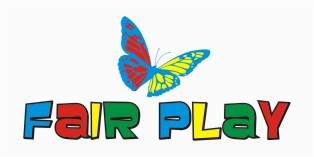 Umowa nr …………… 2023/2024Umowa o świadczenie usług przez Publiczne Przedszkole Fair Play nr 6 w Krakowiezawarta w dniu……………………....…. r.pomiędzyPubliczne Przedszkole Fair Play nr 6, ul. Bunscha 20/77, 30-392 Kraków,zwanym dalej Przedszkolem, reprezentowanym przez Panią Anetę Kuliga Panem/Panią………………………………………………………………………......................zamieszkałą/ym……….................................................………………………………….… legitymującym się dowodem osobistym nr ………........................................................ zwanym dalej Rodzicem/Opiekunem Prawnym. §11. Przedmiotem umowy jest świadczenie usług w zakresie wychowania przedszkolnego w Publiczne Przedszkole Fair Play nr 6 w Krakowie, na rzecz dziecka: Imię i nazwisko dziecka …..……………………….……………..………………………………… Data i miejsce urodzenia…………………………………………………………………………….. PESEL dziecka………………………………..…………………………………………………….. Adres zamieszkania………..………………………..………………………………………………... §21. Przedszkole zobowiązuje się do realizacji usług w zakresie wychowania przedszkolnego zgodnie z aktualnymi przepisami ustawy z dnia 14 grudnia 2016 r. Prawo oświatowe. §31. Przedszkole zobowiązuje się do zapewnienia dziecku bezpłatnej realizacji podstawy programowej, zgodnie z obowiązującym Rozporządzeniem Ministra Edukacji Narodowej, zgodnie z art.13. ust.1 pkt 2 ustawy z dnia 14 grudnia 2016 roku Prawo Oświatowe.2. Zadania, strukturę organizacyjną i sposób działania Przedszkola określa jego Statut. 3. Przedszkole pracuje w godzinach od 7.00 do 17.00 w dni robocze od poniedziałku do piątku przez cały rok szkolny z wyjątkiem przerw ustalonych przez organ prowadzący przedszkole.§41. Za świadczenie nauczania, wychowania i opieki w czasie przekraczającym wymiar 5 godzin, o którym mowa w §3 ust.1 wysokość opłat wynosi: a) 1.14 zł za każda rozpoczętą godzinęb) 0,57 zł - dla rodzin objętych programem pn. Krakowska Karta Rodzinna 3+ c) 0,57 zł - dla rodzin objętych programem pn. Kraków dla Rodziny „N” 2 2. Wysokość miesięcznej opłaty za świadczenia stanowi iloczyn opłaty wskazanej w ust.1 oraz rzeczywistej liczby godzin pobytu dziecka w przedszkolu. 3. Opłata ta nie obejmuje kosztów wyżywienia. §51. Rodzice/Opiekunowie Prawni zobowiązują się do uiszczania opłat z tytułu korzystania przez dziecko z wyżywienia. 2. Przedszkole zapewnia: śniadanie, II śniadanie, obiad, podwieczorek, II podwieczorek.Menu ogólne:Śniadanie 3,00zł, II śniadanie 1,00zł, obiad 13,50zł, podwieczorek 1,50zł, II podwieczorek 1,00zł,Jeżeli dziecko wymaga diety specjalnej (bezmleczna, bezglutenowa, wegetariańska, itp.) dzienna stawka żywieniowa wynosi:Śniadanie 4,00 zł, II śniadanie 1,00zł, obiad 15,00 zł, podwieczorek 1,50zł, II podwieczorek 1,00zł,Jeżeli dziecko wymaga diety indywidualnej (alergie) dzienna stawka żywieniowa wynosi:Śniadanie 5,00 zł, II śniadanie 3,00zł, obiad 16,50 zł, podwieczorek 1,50zł, II podwieczorek 1,00zł,Przedszkole zastrzega sobie prawo do zmiany wysokości stawki żywieniowej bez zmiany umowy w formie pisemnej. §61.Wszelkie opłaty na poczet Placówki wnoszone będą przelewem na rachunek bankowy :21 1140 2004 0000 3502 7923 7423Dokonując wpłaty należy podać jako „tytuł” imię i nazwisko dziecka oraz miesiąc, za który uiszczana jest opłata.2. Opłaty za wyżywienie płatne są z góry do 10-go dnia każdego miesiąca. §7Rodzic/Opiekun Prawny deklaruje, że jego dziecko: 1. Przebywać będzie w przedszkolu od godz. …………do godz.………2. Rodzice/Opiekunowie Prawni zobowiązują się przyprowadzać i odbierać dziecko w godzinach zadeklarowanych w niniejszej umowie. 3. Zmiana zadeklarowanych godzin pobytu dziecka w przedszkolu i liczby posiłków jest możliwa od pierwszego dnia kolejnego miesiąca na wniosek Rodzica/Opiekuna Prawnego i nie wymaga sporządzenia aneksu do umowy. 4. W Publicznym Przedszkolu Fair Play nr 6 w Krakowie nie ma czytnika kart, godziny ponad podstawę programową naliczane będą według obecności dziecka odnotowanej w dzienniku. 5. Rodzic oświadcza, że zna treść Statutu Publicznego Przedszkola Fair Play nr 6 w Krakowie, Procedur Bezpieczeństwa oraz Regulaminu regulującego pracę przedszkola. 6. Odbiór dziecka możliwy jest tylko przez Rodzica/Rodziców lub Opiekuna prawnego, dopuszcza się także możliwość odbioru dziecka przez inne osoby pełnoletnie pisemnie do tego upoważnione przez Rodziców lub Opiekunów prawnych. §81. Umowa zawarta jest na czas określony od dnia 01.09.2023 r. do dnia 31.08.2024 r. 2. Rodzice mogą rozwiązać umowę w każdym czasie z zachowaniem formy pisemnej, z dwutygodniowym okresem wypowiedzenia. Rozliczenie płatności nastąpi najpóźniej do ostatniego dnia trwania umowy. 3. Wniesione opłaty z tytułu świadczenia usług i żywienia za miesiąc, w którym następuje rozwiązanie umowy podlegają zwrotowi proporcjonalnie do liczby dni, w których dziecko uczęszczało do przedszkola w danym miesiącu. 4. W przypadku wygaśnięcia lub rozwiązania niniejszej umowy, z dniem wygaśnięcia umowy następuje skreślenie dziecka z listy przedszkolaków. 5. W czasie wypowiedzenia obie strony zobowiązane są do spełniania świadczeń, wynikających z niniejszej umowy. §91. Rodzic/Opiekun Prawny oświadcza, że podane w umowie dane osobowe są zgodne ze stanem faktycznym. Jednocześnie zobowiązuje się do podania zaistniałych zmian w tym zakresie w czasie obowiązywania niniejszej umowy. §101. W sprawach nieuregulowanych niniejszą umową mają zastosowanie przepisy Kodeksu Cywilnego. Podpis Rodzica/Opiekuna                                                    Podpis Właściciela Przedszkola